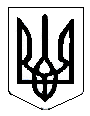 ВИКОНАВЧИЙ КОМІТЕТ СТЕПАНКІВСЬКОЇ СІЛЬСЬКОЇ РАДИвул. Героїв України,124, с.Степанки, Черкаський район, Черкаська область, 19632 тел. (факс) (0472) 30-65-32 E-mail: stepanki.rada@ukr.net код ЄДРПОУ 04408844ПОЯСНЮВАЛЬНА ЗАПИСКАдо рішення Степанківської сільської ради від 15.02.2019 року № 27-1/VІІ «Про внесення змін до рішення Степанківської сільської ради «Про бюджет Степанківської об’єднаної територіальної громади на 2019 рік» від 22.12.2018 року № 24-46/VІІ»Збільшити видатки бюджету об’єднаної територіальної громади за рахунок вільного залишку загального фонду який склався станом на 01.01.2019 року залишок коштів по загальному фонду сільського бюджету станом на 01.01.2019 року 1769057,32 грн., затверджений оборотний залишок коштів 121760,00 грн., розподілені кошти попередніми змінами в сумі 1600297,00 грн., вільний залишок коштів до розподілу 47000,00 грн., з них 17000,00 грн. кошти, що розподіляються по загальному фонду та 30000,00 грн. кошти, що передаються до спеціального фонду, а саме: Збільшити видатки бюджету об’єднаної територіальної громади по загальному фонду бюджету всього в сумі 17000,00 грн., в тому числі:Збільшити видатки по спеціальному фонду бюджету об’єднаної територіальної громади за рахунок коштів, що передаються з загального фонду до спеціального всього в сумі 30000,00 грн., в тому числі:Сільський голова                                                   І.М. ЧекаленкоКПКВКМБКЕКВСума, грн.Примітки0218130 Забезпечення діяльності місцевої пожежної охорони2240 Оплата послуг (крім комунальних)+1700017000 (оплата обов’язкової страховки працівників Місцевої пожежної команди)КПКВКМБ КЕКВ Сума, грн.Примітки0218130 Забезпечення діяльності місцевої пожежної охорони3110 Придбання обладнання і предметів довгострокового користування+3000030000 (придбання укомплектованих пожежних авто для Місцевої пожежної команди)